Ketch ROTHIEMAY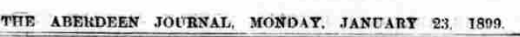 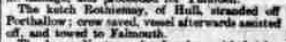 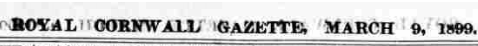 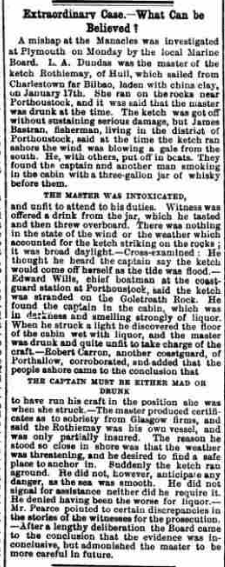 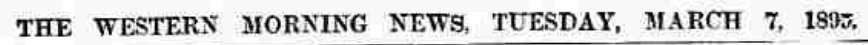 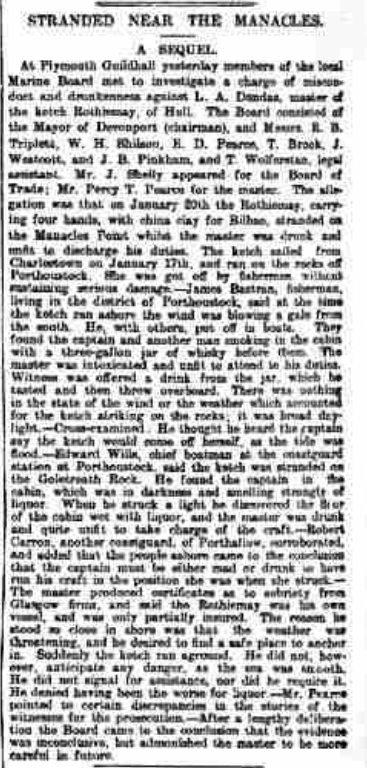 Vessel NameOfficial NumberOfficial NumberSignal lettersRig /Type Where builtWhere builtBuilderBuilderYear builtYear builtYear builtYear endYear endreg tonsreg tonsROTHIEMAY8818888188Ketch Ketch BrixhamBrixham1884188418841905190572  OWNERS/ MANAGERS/REGISTRATION DETAILS  OWNERS/ MANAGERS/REGISTRATION DETAILSNotesNotesNotesNotesNotesNotesNotesNotesNotesMASTERSMASTERSMASTERSMASTERSMASTERSMASTERS1899 Lawrence A. Dundas, Borrowstones. Linlithgow, Herts (MO) 1904 Charles L.Toyne and John P.Carter Fowey1899 Lawrence A. Dundas, Borrowstones. Linlithgow, Herts (MO) 1904 Charles L.Toyne and John P.Carter Fowey1896 registered in Hull 13th August 1884, Not registered after 19051896 registered in Hull 13th August 1884, Not registered after 19051896 registered in Hull 13th August 1884, Not registered after 19051896 registered in Hull 13th August 1884, Not registered after 19051896 registered in Hull 13th August 1884, Not registered after 19051896 registered in Hull 13th August 1884, Not registered after 19051896 registered in Hull 13th August 1884, Not registered after 19051896 registered in Hull 13th August 1884, Not registered after 19051896 registered in Hull 13th August 1884, Not registered after 1905Dundas 1899 Wyatt 1904Dundas 1899 Wyatt 1904Dundas 1899 Wyatt 1904Dundas 1899 Wyatt 1904Dundas 1899 Wyatt 1904Dundas 1899 Wyatt 1904